令和5年8月25日会　員　各　位豊田市介護サービス機関連絡協議会第5回地域共生社会推進全国サミットinとよた　参加申込フォーム時下益々ご清祥のこととお慶び申し上げます。
平素より本協議会の運営にご理解、ご協力をいただきまして誠にありがとうございます。さて、豊田市で令和5年10月に「第5回地域共生社会推進全国サミットinとよた」が開催されます。豊田市介護サービス機関連絡協議会用に参加枠を設けていただきましたので、取りまとめ申請を行います。参加をご希望の方は、下記のQRコードを読み取りの上、入力をお願いいたします。記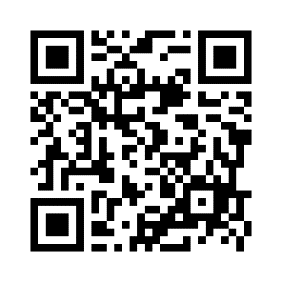 開　催　日：令和5年10月12日(木)、13日(金)参　加　費：ひとり3,000円　愛知県豊田市に在住・在勤の方は無料そ　の　他：すでに当案内のQRコード以外での申し込みの方は、豊田介護サービス機関連絡協議会での取りまとめの対象外となります。問い合わせ: 豊田市介護サービス機関連絡協議会 事務局　　　　　 （豊田市社会福祉協議会 総務課 溝口）TEL:0565-34-1131回答期限：　令和5年9月5日（木）　15時以　上